Informationen aus einem Text in die Argumentation einbeziehenM 3 – Text: Mehr Geld, mehr Glück?https://www.sueddeutsche.de/geld/forschung-zur-zufriedenheit-mehr-geld-mehr-glueck-1.2370429 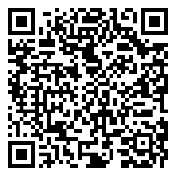 [14.12.2022] Aufgaben:Lesen Sie den verlinkten Text von Sebastian Herrmann.Entscheiden Sie, welche Sätze den Inhalt des Artikels zutreffend wiedergeben.Einige der folgenden Sätze stellen eine sinnvolle Verbindung her zwischen dem Inhalt des Artikels von Sebastian Herrmann und dem zu erörternden Zitat von Marc Aurel. Entscheiden Sie, welche Sätze das tun, und begründen Sie stichwortartig.Markieren Sie, mit welchen Formulierungen die Verbindung zwischen dem Artikel von Herrmann und dem Aurel-Zitat hergestellt wird.
Beschreiben Sie stichwortartig den Inhalt dieser Formulierungen.„Das Glück im Leben hängt von den guten Gedanken ab, die man hat.“Marc Aurel (121-180 n. Chr., von 161-180 römischer Kaiser, Philosoph) Aufgabe Setzen Sie sich kritisch mit der Auffassung Marc Aurels auseinander.JaNeinKernaussageWer viel Geld auf dem Konto hat, ist im Leben glücklicher.Geld macht nicht glücklich, weil man damit keine Erlebnisse kaufen kann.Geld macht nur glücklich bis zu einem Jahreseinkommen von 50.000 €.Geld ist notwendig, um die eigenen Grundbedürfnisse zu decken.Je öfter und leichter man sich etwas Teures leisten kann, umso mehr schätzt es.Ja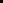 NeinKernaussageGegen Marc Aurels Auffassung, das Glück hänge von den eigenen guten Gedanken ab, kann man einwenden, dass man Geld braucht, um seine Grundbedürfnisse zu decken.………………………………………………………………………………………………………………Der Journalist Sebastian Herrmann schreibt in seinem Artikel „Mehr Geld, mehr Glück?“, dass Geld allein nicht glücklich mache.………………………………………………………………………………………………………………Für die Auffassung Marc Aurels spricht die Tatsache, dass Geld nur bis zu einem gewissen Betrag glücklich macht.………………………………………………………………………………………………………………Der Psychologe Amit Kumar erklärt, dass Vorfreude glücklicher mache als eine Gehaltserhöhung.………………………………………………………………………………………………………………Für die Aussage von Marc Aurel spricht, dass man glücklicher ist, wenn man sich mit Geld vieles leisten kann. ………………………………………………………………………………………………………………Die Erkenntnisse des Wirtschaftsnobelpreisträgers Daniel Kahnemann bestätigen Marc Aurels Sichtweise. ………………………………………………………………………………………………………………Für die Aussage von Marc Aurel spricht, dass ein guter Gedanke wie die Vorfreude auf ein schönes Erlebnis, einen glücklich macht.………………………………………………………………………………………………………………